Муниципальное дошкольное образовательное учреждение«Детский сад № 1 п. Вохма»Вохомского муниципального района Костромской области                                                                                                               Педагогический проектДидактическое пособие «Занимательная азбука» Автор проекта:                                Бажукова Татьяна Владимировна,                                                                  воспитатель, высшая кв. категорияп. Вохма, 2023 годСодержаниеРаздел I Актуальность, цель, задачи. Планируемые результаты…..с.3Актуальность………………………………………………………..с.3Цель проекта………………………………………………………...с.4Задачи проекта……………………………………………………...с.4Планируемые результаты………………………………………….с.4Раздел II. Описание проекта: стратегия и механизмы достижения поставленной цели………………………………………………………с.5Раздел III. План реализации проекта………………………………….с.6Раздел IV. Ресурсное обеспечение…………………………………….с. 7Раздел V. Основные риски и пути преодоления……………………..с. 8Раздел VI. Оценка эффективности проекта…………………………..с. 8Приложение……………………………………………………………..с.9Паспорт проектаРаздел 1. Актуальность, цель, задачи. Планируемые результаты реализации проекта.Актуальность проекта  «Детская природа ясно требует наглядности….»К.Д. УшинскийПроблема подготовки детей к обучению грамоте в последнее время  приобретает огромное значение в связи с изменениями психологических и социальных условий, в которых находится как ребёнок, так и воспитывающий его взрослый. От эффективности  подготовки зависит успешность последующего обучения в школе. Ещё К. Д. Ушинский обращал внимание на обучение грамоте и рекомендовал начинать с анализа звучащего слова. Он утверждал, что сознательно читать и писать может только тот, кто понял звуко-слоговое строение слова. Упражнения детей на нахождение заданных звуков в словах, подбор слов с заданным звуком, разложение слов на слоги и слогов на звуки, перестановку звуков в словах не только развивают внимание, память и ум ребенка, но и готовят его к пониманию того, что предстоит читать, пробуждает интерес к буквам, как символам звуков. В программе «От рождения до школы», которая лежит в основе образовательной программы нашего детского сада, о подготовке детей к обучению  грамоте говорится очень поверхностно: - дать детям представление о предложении, - упражнять в составлении предложений, членении предложений на слова- учить делить двух и трех-сложные слова с открытым слогом на слоги- учить составлять слова из слогов (устно)- учить выделять последовательность звуков в простых словах.Учебно-методический комплект программы предусматривает наличие «Прописей для малышей», где  внимание в большей степени уделяется     развитию графомоторных навыков и отсутствуют задания, направленные на запоминание образа букв, осуществление звукового, слогового анализа и т.д. Такой формат прописей  лишь частично решает задачи подготовки к обучению грамоте.    Соблюдая преемственность между дошкольным и начальным общим образованием, педагоги стараются выйти за пределы программы и знакомят детей с образом букв и формируют навыки чтения и письма. Педагогический мониторинг уровня знаний детей показал, что лишь 29% детей имеют прочные знания по обсуждаемому разделу, в большинстве это дети, которые посещают подготовительную к школе группу второй учебный год. (Приложение 1)В связи с этим, появилась необходимость пересмотреть подходы к организации занятий  и  создать учебное пособие, направленное на решение всех задач, касаемо подготовки дошкольников к обучению грамоте.Данный проект носит рекомендательный характер. Основная идея может быть использована педагогами дошкольных образовательных организаций, преподавателями начальных классов и дополнительного образования, а так же родителями.Цель проекта: сформировать у детей готовность к обучению грамоте посредством использования универсального дидактического пособия «Занимательная азбука»Задачи проекта Для педагога:Создать универсальное дидактическое пособие «Занимательная азбука»Изучить влияние дидактического пособия на степень освоения детьми структурных компонентов родного языкаПовысить собственную педагогическую компетентность в вопросах подготовки детей к обучению грамотеОсуществить диссеминацию собственного педагогического замысла.      Для детей:Формировать и развивать фонематический слух;  Развивать произносительные умения;Знакомить со слоговой и звуковой структурой слова; Формировать умения правильно строить предложение, использовать предлоги, распространять предложение, пользоваться конструкцией сложного предложения; Формировать умение пересказывать, составлять небольшие рассказы по картинкам, используя простые предложения; Расширять словарный запас детей; Знакомить с графическим изображением буквы; Учить соотносить звук и букву; Формировать и развивать умение осуществлять звуко - буквенный анализ;Подготовить руки ребѐнка к письму; Формировать элементарные графические умения; Упражнять в печатании букв, слогов ( по образцу);Упражнять в чтении открытых слогов, коротких слов, фраз и предложений;   Для родителей:Познакомить родителей с дидактическим пособием «Занимательная азбука», показать его эффективность и удобство для подготовки детей к обучению грамоте, в том числе в домашних условиях;Привлечь родителей к изготовлению пособия;Планируемые результаты проектаДля педагога: Дидактическое пособие активно используется в образовательном процессе;Соблюдена преемственность между дошкольным и начальным общим образованием;Для детей:повышен интерес детей к основам грамоты, чтению и письму; детьми на высоком  уровне усвоен материал по разделу «Подготовка к обучению грамоте»;Для родителей: получена положительная оценка дидактического пособия «Занимательная азбука»;пособие широко используется в домашнем образовании детей;Раздел 2. Описание проекта: стратегия и механизмы достижения поставленных целей                                                                          Для успешного усвоения материала дошкольнику необходима наглядно-действенная умственная деятельность, основанная на восприятии выполненных практических операций с предметами. Получая чувственный опыт, ребенок овладевает умением воспринимать окружающий мир. ФГОС ДО гласит: общение, игра и познавательно-исследовательская деятельность – сквозные механизмы развития ребенка дошкольного возраста. Для удовлетворения потребностей ребенка в желании играть, общаться и действовать необходима насыщенная развивающая среда. Занятия по подготовке к обучению грамоте не исключение. Лишь только обследуя, играя и общаясь с педагогом и сверстниками, ребенок сможет запомнить образ букв, проявить интерес к чтению.Подготовка к обучению грамоте в детском саду состоит из трех  этапов.Подготовительный этап  безбуквенный, где дети знакомятся с понятиями «звук», «слог», «слово», «ударение», «предложение» (Приложение 2)Основной этап посвящен изучению гласных и согласных звуков и их буквенных обозначений, чтению слогов и коротких слов. (Приложение 3)Повторительно-обобщающий этап закрепляет изученные звуки и буквы. Формирует навыки чтения. (Приложение 4)Наглядный материал, как правило, в ходе занятий по подготовке к обучению грамоте присутствует только у педагога, а на столах детей находятся ручки и тетради в узкую линию. Раздаточный материал использовать в группе с высокой наполняемостью решаются не все педагоги, поскольку предметы вызывают непреодолимое желание действовать, нарушая словесную инструкцию педагога. К основному моменту часть материалов оказывается потерянной, перепутанной и эффективность занятия теряется, а временные рамки увеличиваются.Данное противоречие привело меня к мысли создать универсальное пособие, отвечающее требованиям программы и соблюдающее преемственность. Основным материалом является фетр. Он приятен на ощупь и безопасен.Пособие  состоит из:прозрачной папки с замком;фетрографа(экран из фетра);липкой ленты или экрана из фетра (по желанию педагога);набора фетровых букв;набора фетровых условных звуковых обозначений;фетровые полоски для составления схемы предложений;маркер на водной основе;пластиковые конверты для букв;картотека прописей по изучаемым буквам; (пополняется постепенно);пластилин;влажные салфетки.Созданное дидактическое пособие может активно использоваться с самого первого занятия по подготовке к обучению грамоте и до конца обучения. Возможность «навести беспорядок» на рабочем месте минимальна, т.к. пособие создано по принципу фланелеграфа. Буквы и знаки хорошо закрепляются на фетровом экране или липкой ленте (материал выбирает педагог) и всегда находятся в поле зрения ребенка.  Находящиеся в комплекте, многоразовые прописи дают возможность повторить необходимое количество раз то, в чем затрудняется ребенок. Любая детская  деятельность должна заканчиваться  ситуацией успеха, а многоразовые прописи позволяют добиться желаемого результата.  Для их создания педагог перед каждым занятием продумывает содержание страницы (учитывая индивидуальные особенности ребенка) и создает ее на компьютере, распечатанные страницы помещаются в пластиковый конверт. Ребенок выполняет задания маркером (маркер по своим размерам должен соответствовать шариковой ручке и карандашу). После занятия изображение легко удаляется влажными салфетками. При необходимости, страница может быть передана родителям для повторения и закрепления материала.В добуквенный период детям предлагается символика звуков из фетровых кругов красного, зеленого и синего цвета, желтого колокольчика, обозначающего звонкость согласного звука, материалы для схемы предложений и постановки ударения. При знакомстве с образом букв детям предлагаются варианты игр с фетровыми буквами. Многоразовые прописи дают возможность ребенку напечатать букву, заштриховать, раскрасить. Предметная картинка рядом с буквой оформлена в виде игры «Заплатка». Закрыть заплатки ребенок может с помощью пластилина или других материалов (фишек, пуговиц, горошин и т.д.) Такая деятельность благоприятно влияет на процесс запоминания образа буквы.Обучение грамоте невозможно без письма.  Навык письма очень сложный и требует, в первую очередь, развития моторики и графических навыков. Научить ребенка видеть строку, наклон элементов достаточно сложно, требуется систематическая работа. Разнообразные задания, предложенные в прописях, направлены на развитие мелкой моторики и координации движения рук, способствуют развитию памяти, внимания и зрительного восприятия. (Приложение5)    
Раздел 3.  План реализации проектаИдея проекта возникла недавно, поэтому сроки реализации указаны короткие. В действительности данному проекту целесообразно посвятить учебный год.Раздел 4. Ресурсное обеспечение проекта.Раздел 5. Основные рискиРаздел 6. Оценка эффективности результатов проектаВ ходе реализации проекта я  получу положительную оценку со стороны родителей и коллег других образовательных организаций:- родители будут удовлетворены соблюдением преемственности между дошкольным и начальным общим образованием. - коллеги других образовательных организаций посчитают дидактическое пособие современным и эффективным.Приложение 1Уровни освоения программы 0% – 30% -    низкий - Ребёнок пассивен в работе со звуками. Не владеет основными качественными характеристиками звуков в слове. Не читает, либо читает по слогам при активной помощи взрослого, не понимает смысл прочитанного.30% - 70% - средний - Ребёнку нравится выполнять задания со звуками. Ребёнок допускает ошибки в работе со звуками, но исправляет их с небольшой помощью взрослого. 70% - 100% - высокий - Ребёнок активен, проявляет самостоятельность  при выполнении заданий со звуками.  Владеет средствами звукового анализа слов, определяет основные качественные характеристики звуков в слове (гласный - согласный, твёрдый - мягкий, ударный - безударный гласный, место звука в слове). Читает слитно и понимает смысл прочитанного текста. Приложение 2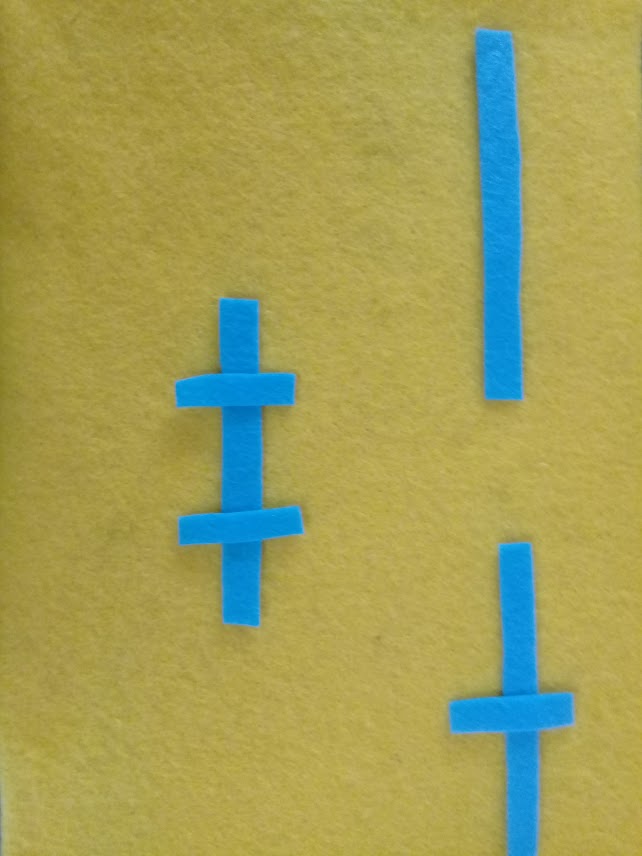 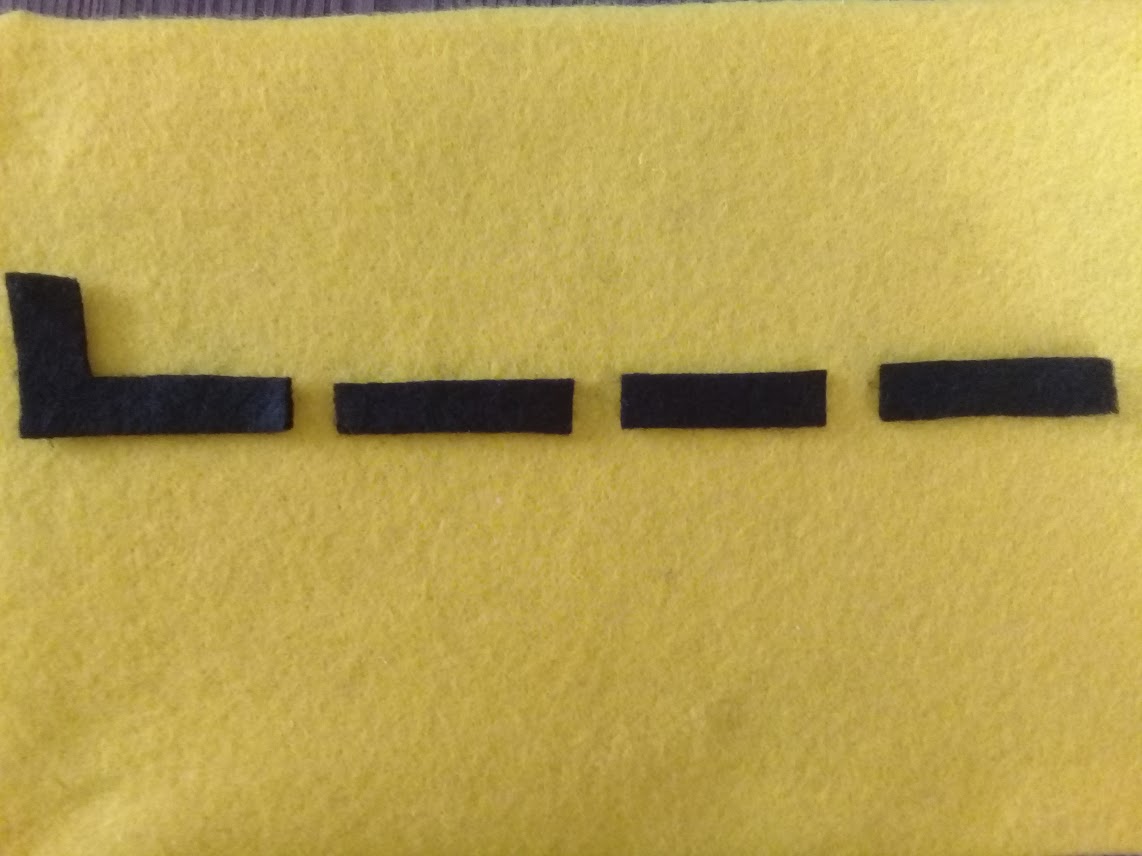 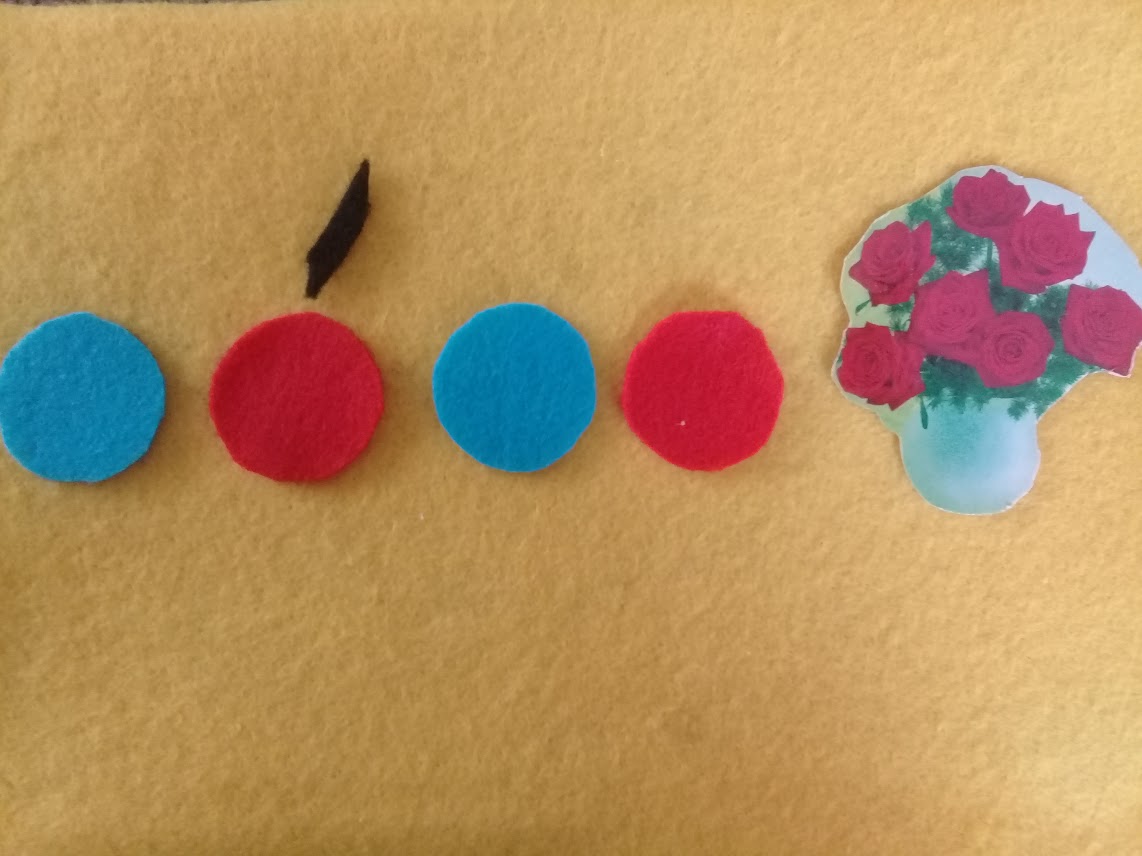 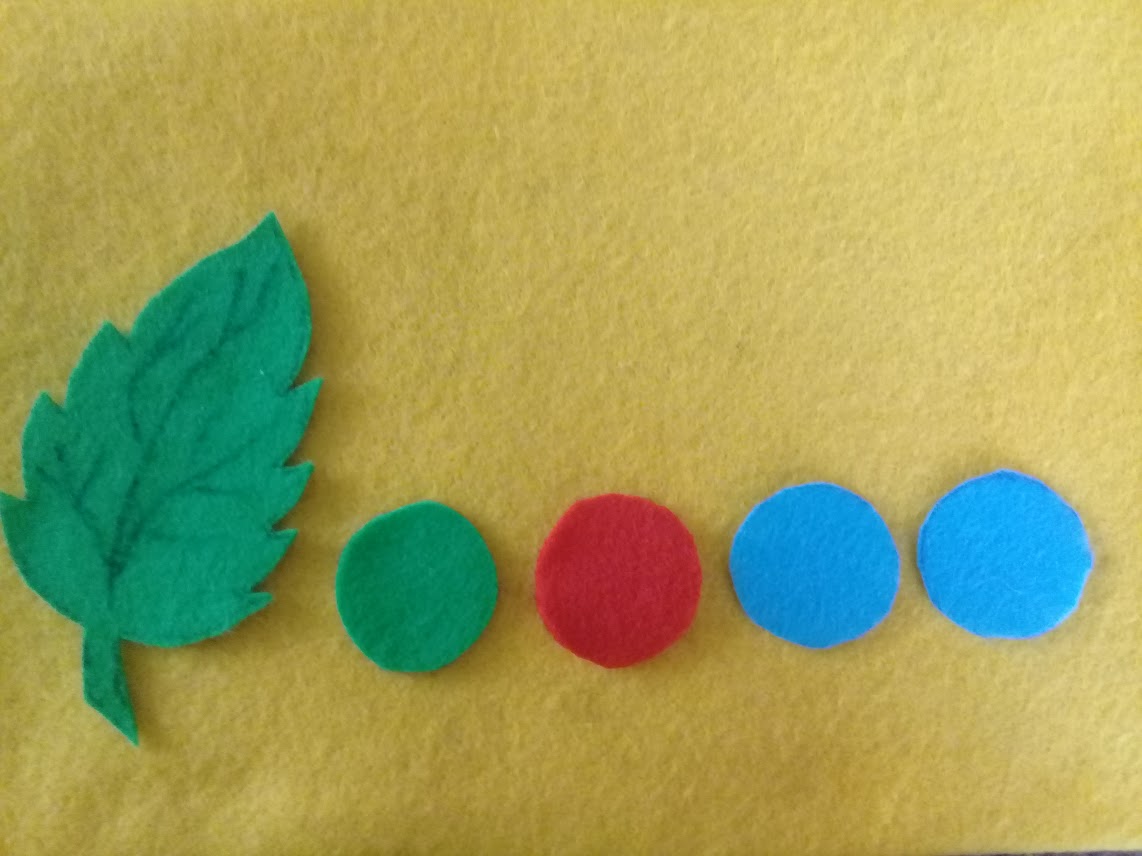 Приложение 3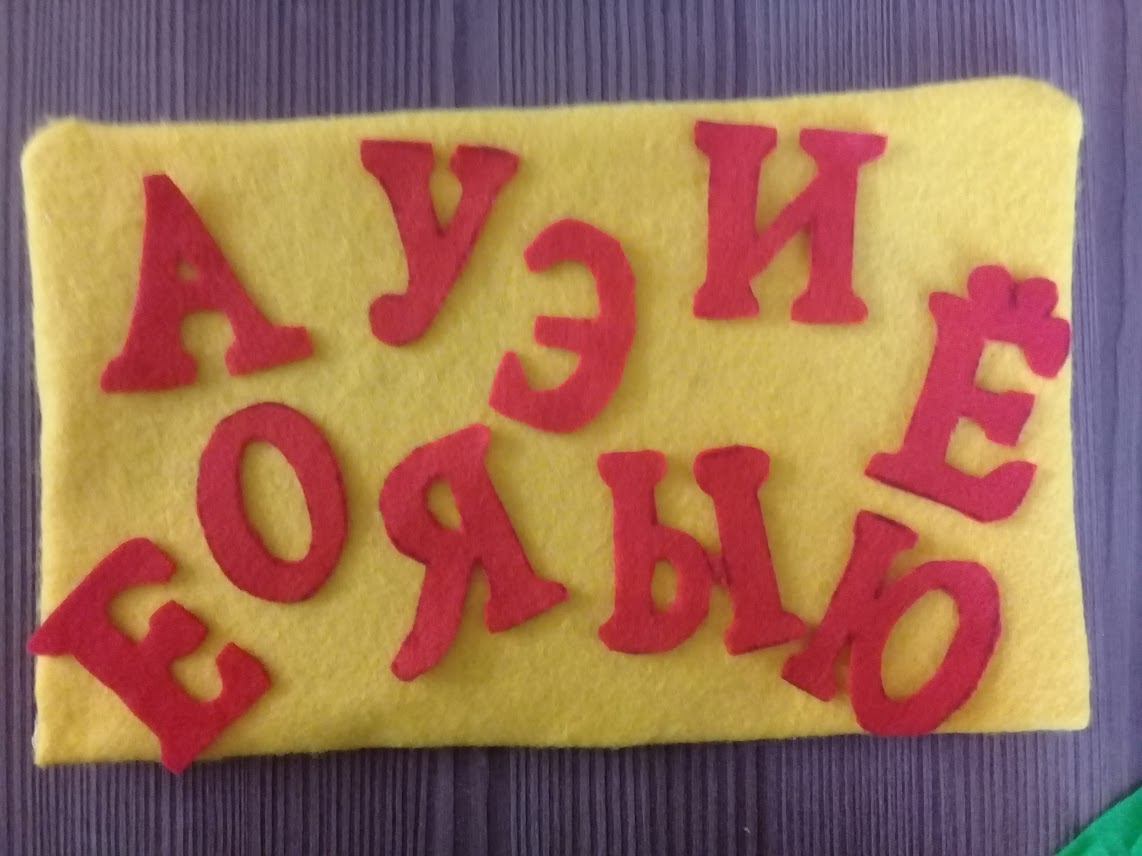 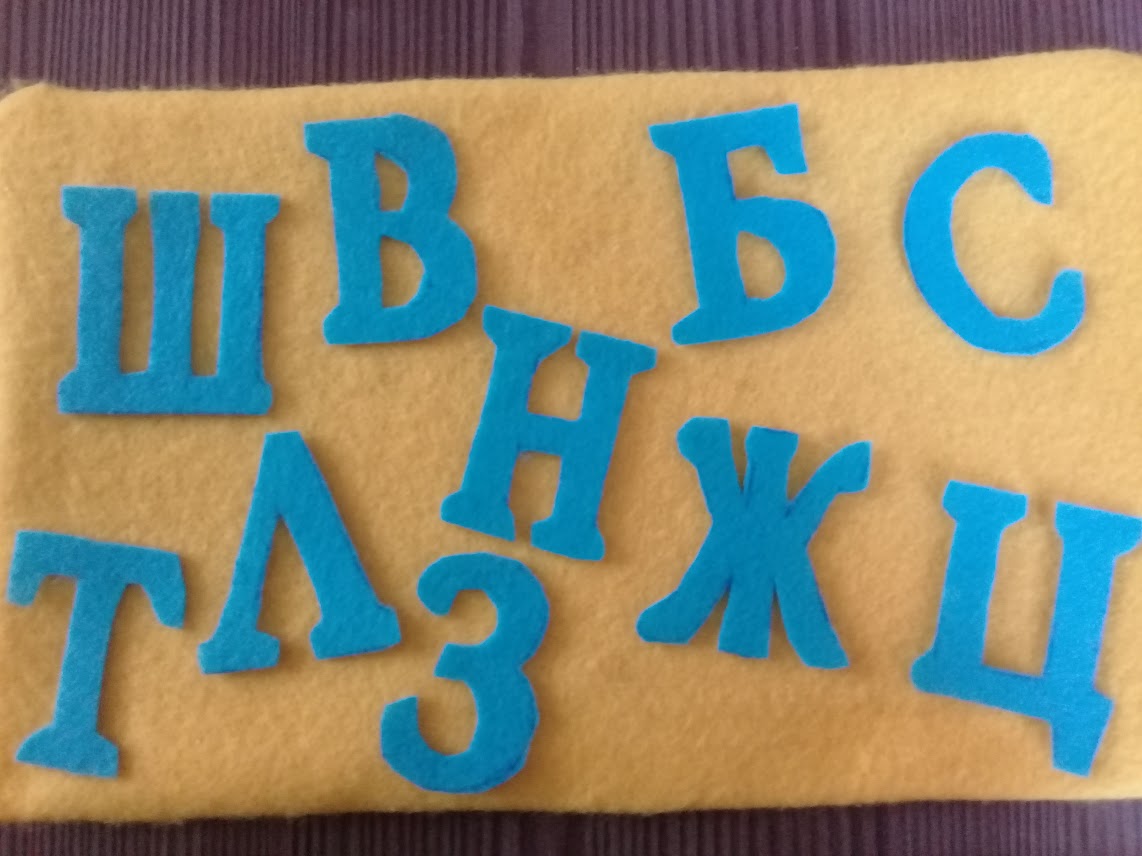 Приложение 4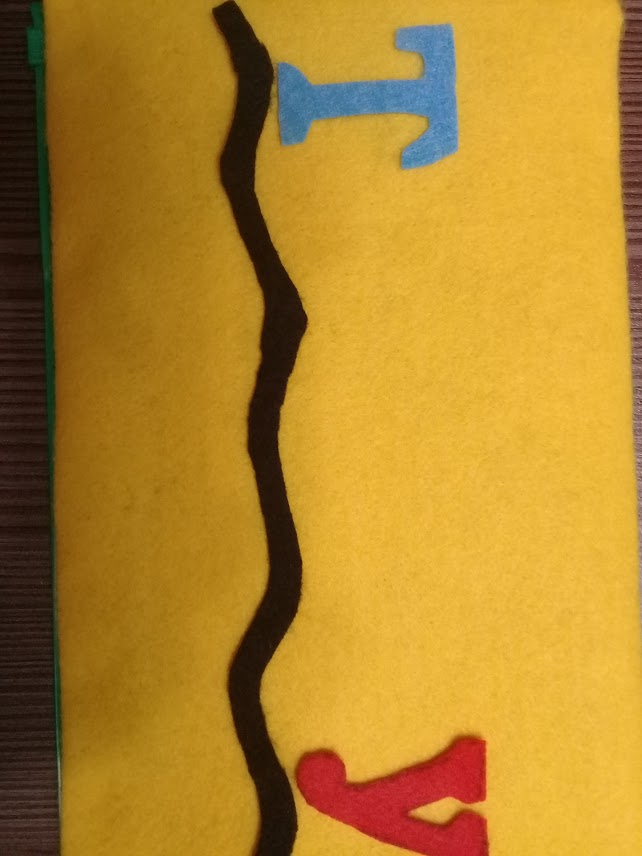 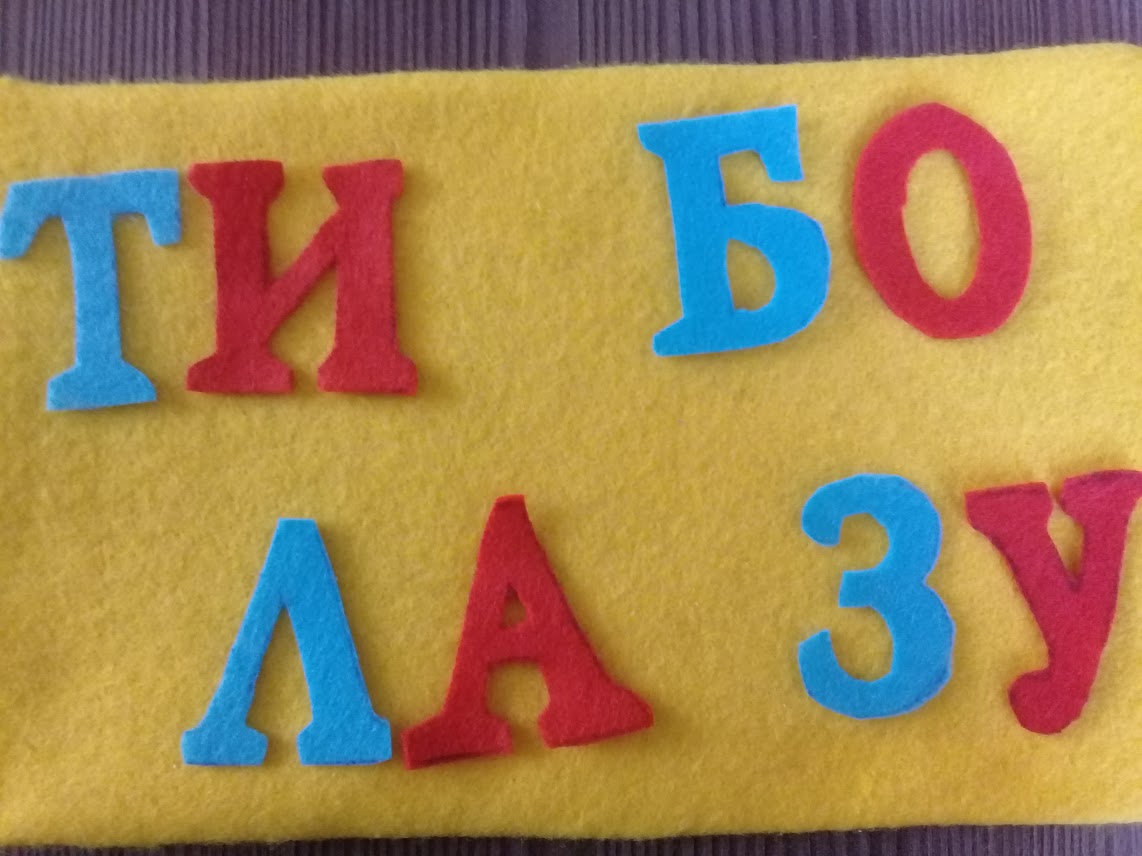 Приложение 5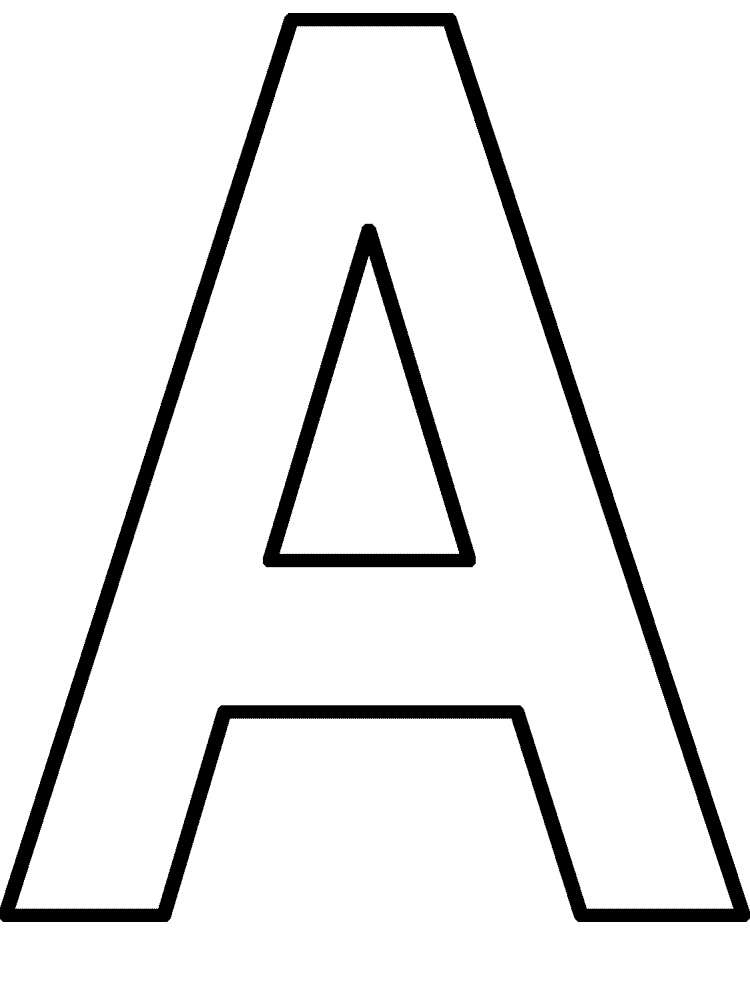 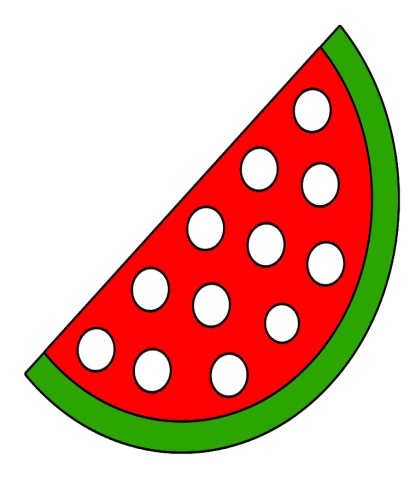 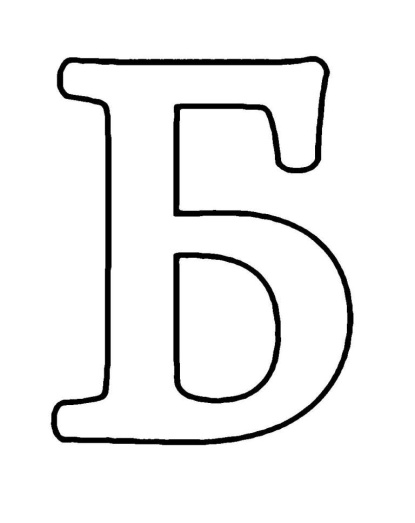 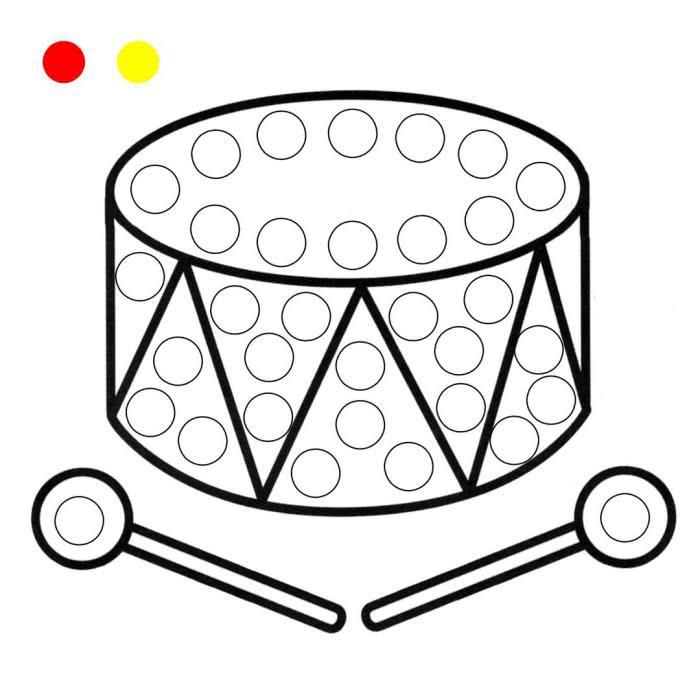 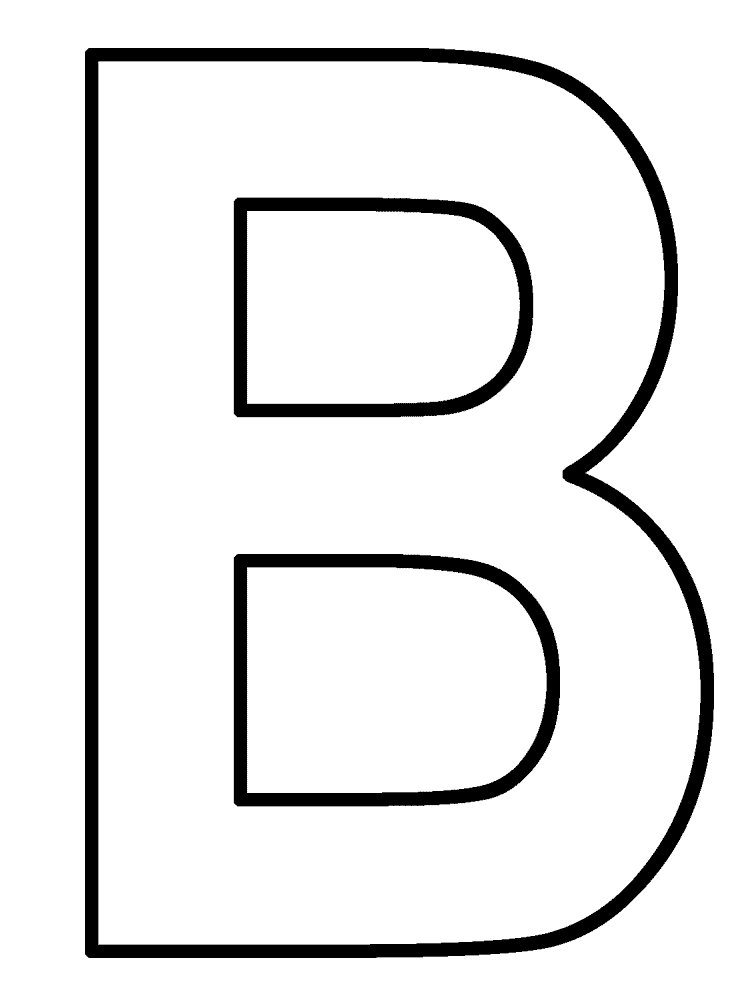 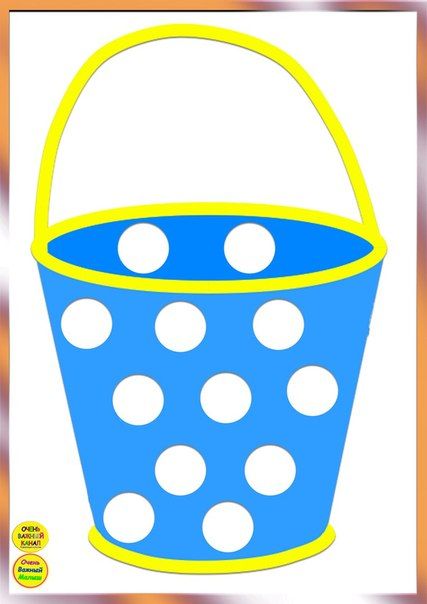 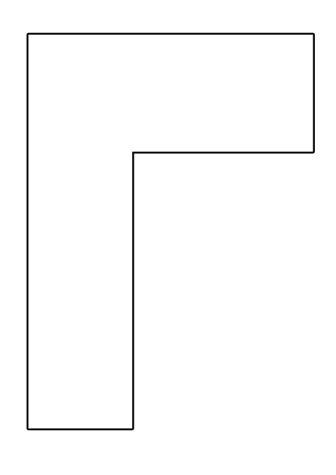 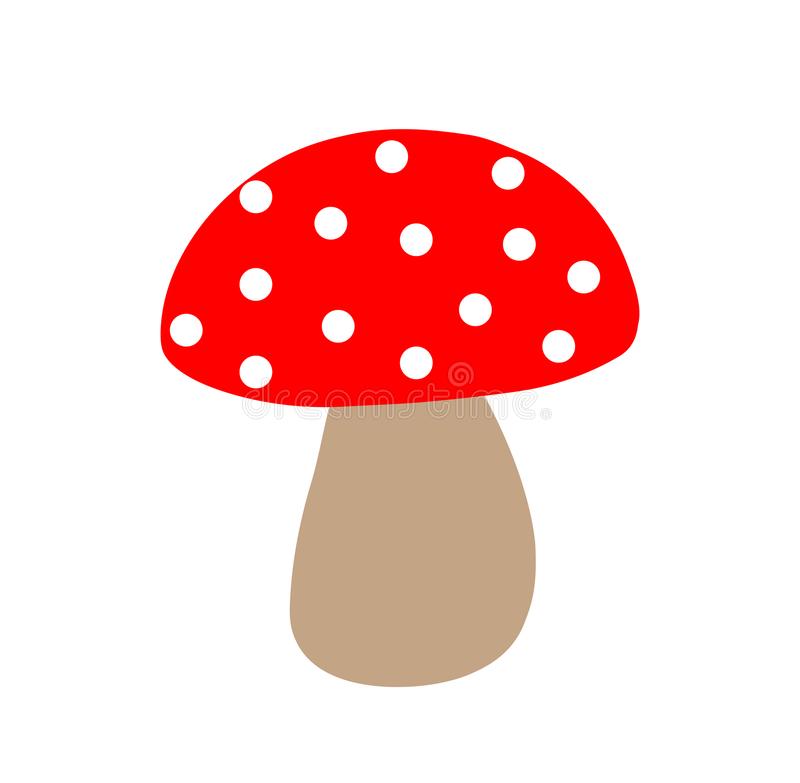 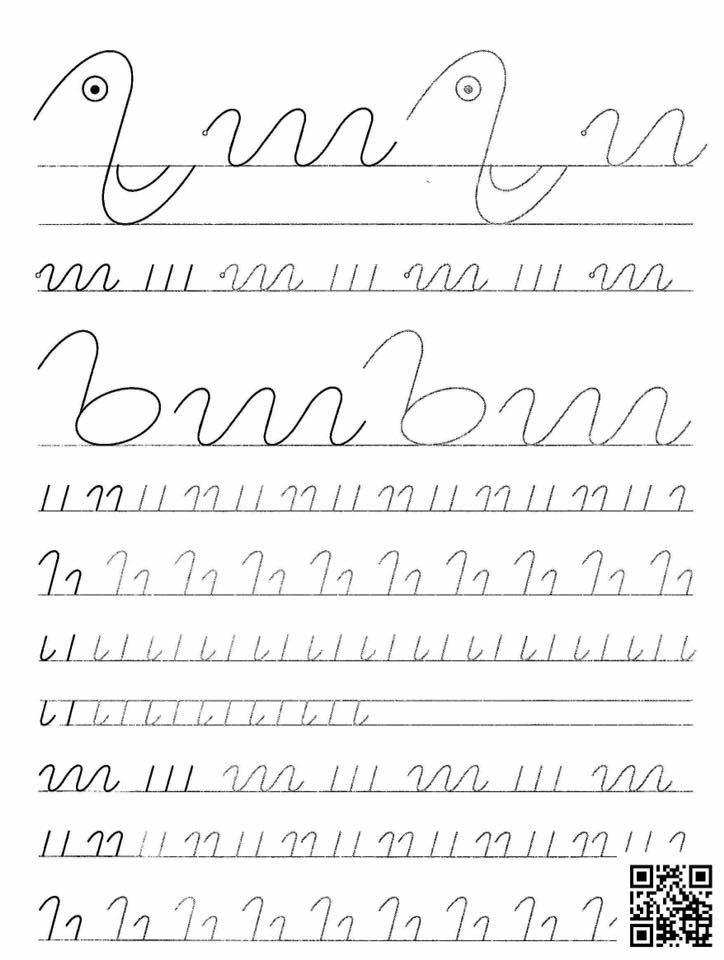 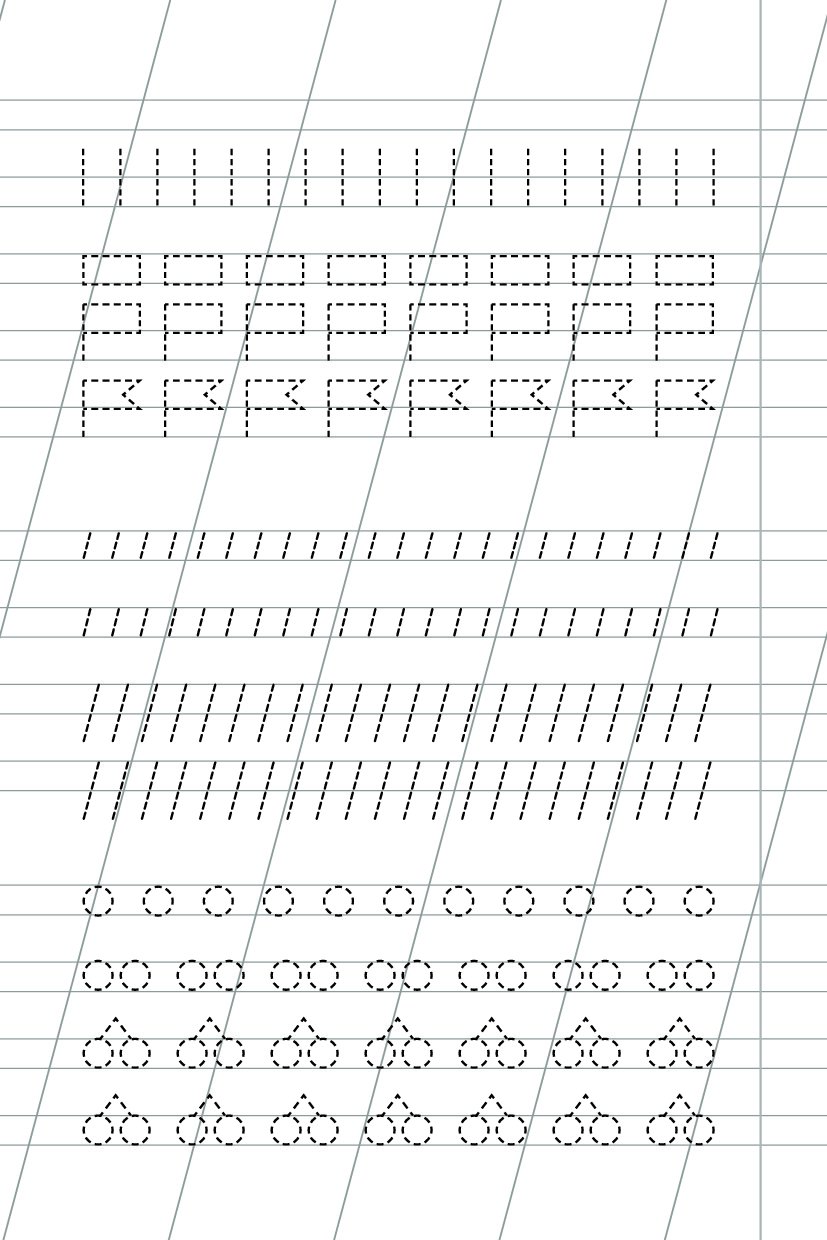 ЛитератураЖурова Л.Е. Обучение грамоте в детском саду. М., 2008. – 117 с.Галкина, Г. Г. Звуки, буквы я учу! Альбом упражнений №3 по обучению грамоте дошкольника / Г.Г. Галкина. - М.: Гном, 2011. - 64 c.Вераксы Н.Е., Комарова Т.С., Васильева М.А. «От рождения до школы». Примерная общеобразовательная программа дошкольного образования. М.: МОЗАИКА-СИНТЕЗ, 2014.-368 с.Вераксы Н.Е., Комарова Т.С., Дорофеева Э.М. «От рождения до школы». Инновационная программа дошкольного образования. 5-е издание М.: МОЗАИКА-СИНТЕЗ, -336 с.Федеральный государственный образовательный стандарт дошкольного образования. Утвержден приказом министерства образования и науки № 1155 от 17 октября 2013 г. Занятия по обучению грамоте https://nsportal.ru/detskiy-sad/obuchenie-gramote/2013/07/11/konspekty-zanyatiy-po-obucheniyu-gramote-v-podgotovitelnoyИнтерактивные игры https://yandex.ru/images/search?text=интерактивные%20игры%20по%20обучению%20грамоте%20в%20доу&stype=image&lr=102539&source=wizНазваниеДидактическое пособие «Занимательная азбука»ЦельСформировать у детей готовность к обучению грамоте посредством использования универсального дидактического пособия «Занимательная азбука»Вид:Образовательный, долгосрочный.Срок реализации проекта:В течение учебного годаУчастники проекта:Воспитанники старшей и подготовительной к школе группы, педагоги, родители.Прогнозируемые результаты:Для педагога: Дидактическое пособие активно используется в образовательном процессе;Соблюдена преемственность между дошкольным и начальным общим образованием;Для детей:повышен интерес детей к основам грамоты, чтению и письму; детьми на высоком  уровне усвоен материал по разделу «Подготовка к обучению грамоте»;Для родителей: получена положительная оценка дидактического пособия «Занимательная азбука»;пособие широко используется в домашнем образовании детей;Автор-разработчик:Бажукова Татьяна Владимировна, воспитатель. МероприятиеУчастники  Ожидаемый результатI этап – организационныйянварь 2020 гI этап – организационныйянварь 2020 гI этап – организационныйянварь 2020 гМониторинг уровня освоения Программы в части подготовки к обучению грамотепедагогПроизведена оценка уровня знаний в части подготовки к обучению грамотеИзучение передового педагогического опыта по вопросам поддержки детской инициативыпедагогсформирована методическая копилкаПодбор материалов и оборудования для изготовления дидактического пособияпедагогприобретен необходимый материал для создания дидактического пособияII этап – практический февраль 2020 годII этап – практический февраль 2020 годII этап – практический февраль 2020 годИзготовление дидактического пособияпедагог, родители детиизготовлены дидактические пособия по количеству детейЗащита проекта на уровне образовательной организациипедагогколлегами одобрена идея использования дидактического пособияIII этап – итоговыймарт 2020 годIII этап – итоговыймарт 2020 годIII этап – итоговыймарт 2020 годПовторный мониторинг уровня педагогполучены положительный результаты мониторинга, повысился уровень знаний детей в части подготовки к обучению грамотеРаспространение опыта использования дидактического пособия «Занимательная азбука» среди педагогической  общественности районапедагогполучены положительные отзывы Ресурс СодержаниеНормативно-правовое обеспечение-  Федеральный закон от 29.12.2012  № 273-ФЗ  «Об образовании в Российской Федерации»;- Федеральный государственный образовательный стандарт дошкольного образования (Утвержден приказом Министерства образования и науки Российской Федерации от 17 октября . N 1155);- пятое издание программы «От рождения до школы» под редакцией по ред. Н.Е. Вераксы, Т.С.                   Комаровой, М.А. Васильевой  Материально- техническое обеспечениеМатериалы для изготовления пособияОрганизационное обеспечениеАнализ собственных ресурсов, необходимых для реализации проекта.Методическое обеспечениеПередовой педагогический опыт.Интернет-ресурсы.Риски Меры по их предупреждениюНедостаточный уровень компетентности в вопросах подготовки к обучению грамотеИзучение основных нормативных правовых актов дошкольного образования.Изучение передового педагогического опыта.Отсутствие желания родителей сотрудничать по данному вопросуОбновление  форм сотрудничества с семьями воспитанников, семинары.Неготовность детей к новому подходу организации детской деятельностиИспользование игровых технологийСкудная  материальная базаПривлечение родителей к изготовлению дидактического пособия№ п/пФамилия, имя ребёнкаПараметры оценкиПараметры оценкиПараметры оценкиПараметры оценкиПараметры оценкиПараметры оценкиПараметры оценкиПараметры оценкиПараметры оценкиПараметры оценкиПараметры оценкиПараметры оценкиПараметры оценкиПараметры оценкиПараметры оценкиПараметры оценкиПараметры оценкиПараметры оценки№ п/пФамилия, имя ребёнка1. Различает понятия: звук, слово, предложение1. Различает понятия: звук, слово, предложение2. Умение выкладывать схему  слова, предложения.2. Умение выкладывать схему  слова, предложения.3. Умение делить слова на слоги.3. Умение делить слова на слоги.. 4. Умение различать гласные и согласные звуки, обозначать их на схеме. 4. Умение различать гласные и согласные звуки, обозначать их на схеме. 5. Умение вычленять ударение, определять его место в слове.. 5. Умение вычленять ударение, определять его место в слове.6. Умение различать согласные звуки: твёрдые и мягкие, звонкие и глухие.6. Умение различать согласные звуки: твёрдые и мягкие, звонкие и глухие.7. Умение различать и образ букв.7. Умение различать и образ букв.8.  Умение составлять слова из 2-х, 3-х слогов и отдельных букв.8.  Умение составлять слова из 2-х, 3-х слогов и отдельных букв.9. Умение читать открытые слоги, короткие слова, фразы.9. Умение читать открытые слоги, короткие слова, фразы.№ п/пФамилия, имя ребёнкаН.г.К.г.Н.г.К.г.Н.г.К.г.Н.г.К.г.Н.г.К.г.Н.г.К.г.Н.г.К.г.Н.г.К.г.Н.г.К.г.1